Introduction to BIM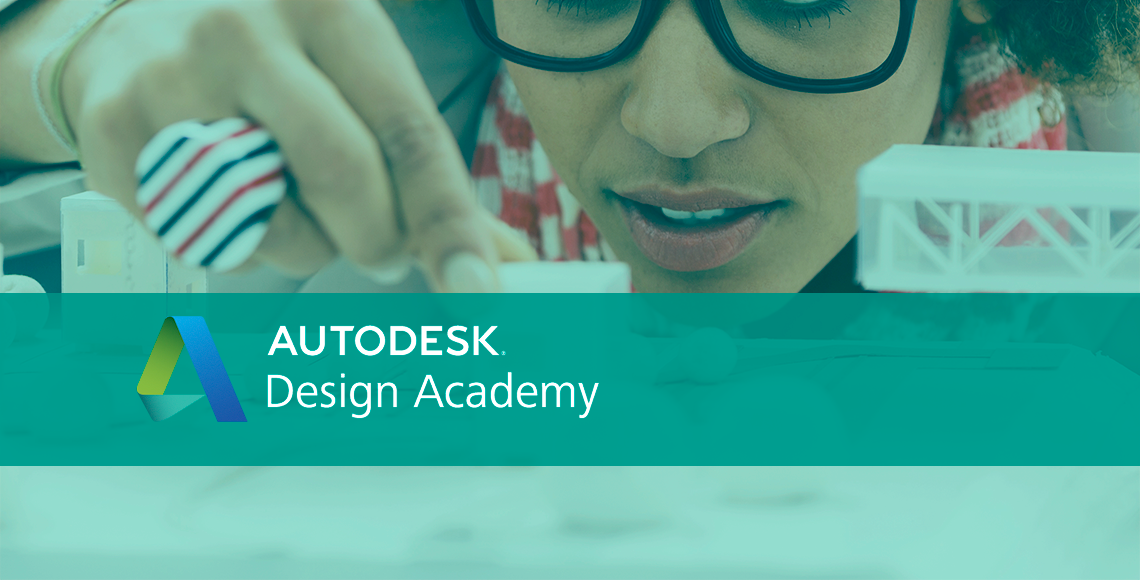 Module 02 Building EnvelopeThis module builds upon the concepts introduced in Module 01 on Building Elements to provide a deeper understanding of building element tectonics for creating these elements so you can apply them to your own projects. Steps to takeExercise 1 Modeling Wall Types, Structures, and Design FeaturesExercise 2 Adding Doors, Windows, and Wall OpeningsExercise 3 Creating Roof ShapesExercise requirementsTo use Autodesk Revit you will need an Autodesk ID.  As a Student or Educator, you can obtain an Autodesk ID for free at www.autodesk.com/education .  Download the Autodesk Revit software for free at www.autodesk.com/education and install it.  Exercise 1 — Modeling Wall Types, Structures, and Design FeaturesIn this exercise, you will learn about the principles of change management by substituting generic walls for more detailed wall assemblies.  In addition, you will develop an understanding for how wall types are created and defined.Objectives:Edit a wall’s constraints and instance properties.Define a wall’s structure and adjust the material wrapping settings.Add design features to a wall, such as sweeps and reveals.Use and modify stacked wall types.Edit wall boundaries to create custom shapes.Change exterior wall types through substitution in-placeNavigate to the folder containing the downloaded resources for Module 1.Module02_ResourcesOpen Revit file: Module02Ex01_Modelling wall types_structures_design features_Imperial_Start.rvtOpen the Ground Floor plan view. Select all exterior walls of Generic – 8” (0.2m).Hover over an exterior wall.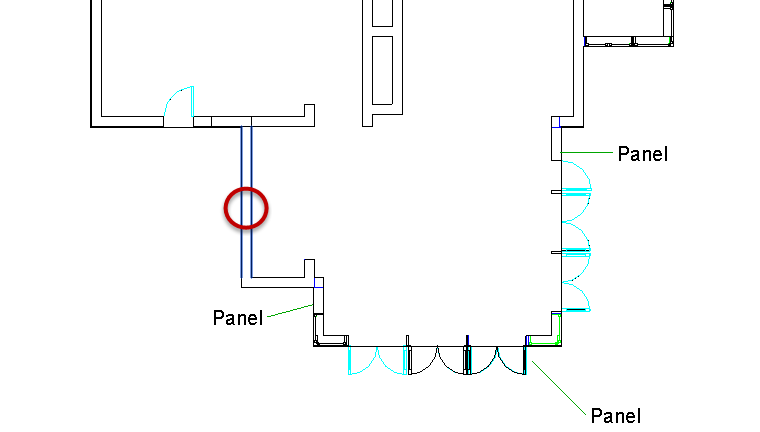 Right click in the canvas window and select Select All Instances>Visible in View.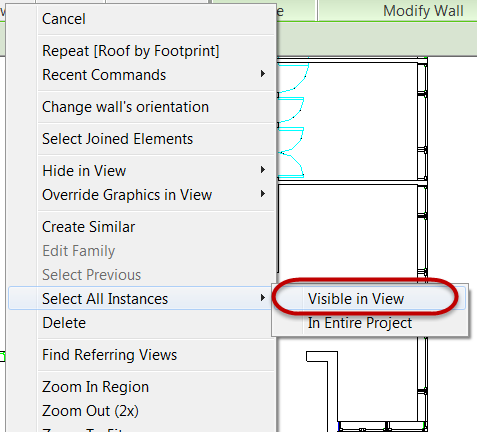 Select Exterior – Brick wall type.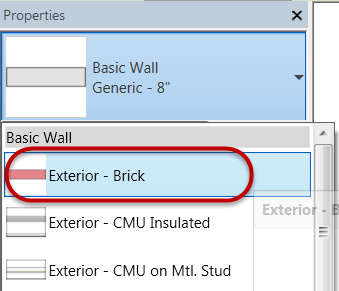 Open {3D} 3D View.  Confirm exterior walls are brick.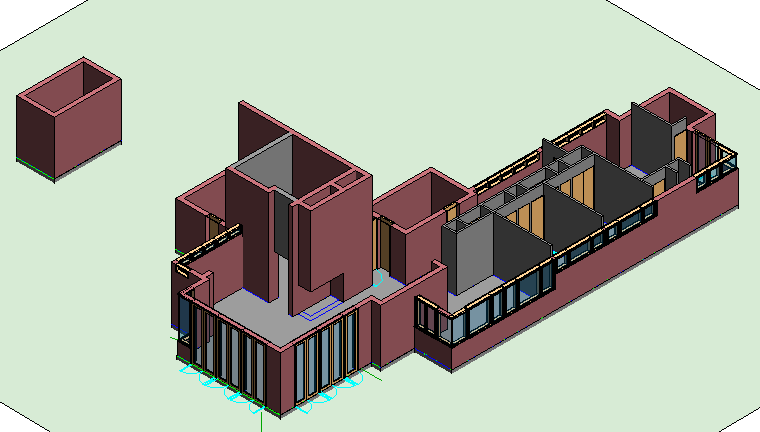 Create a new interior wall typeOpen the Ground Floor plan view. On the Architecture tab, click Wall.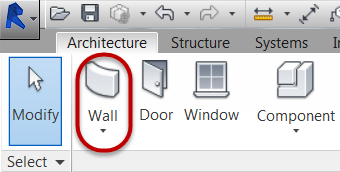 In Properties Palette, select Generic 8" (.20 m) wall type. Click Edit Type.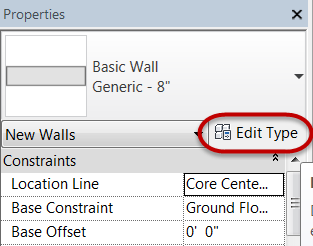 Click Duplicate.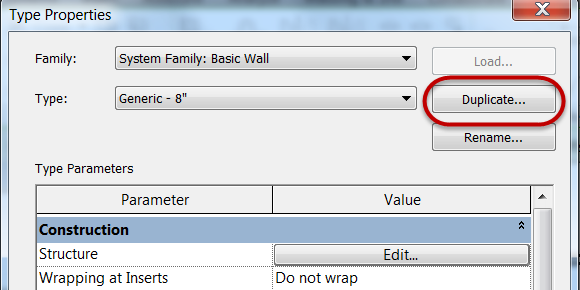 Rename to: Wood Panel Wall.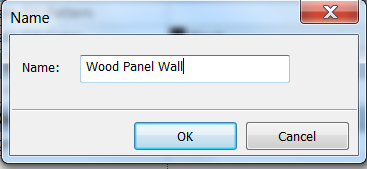 Click OK.Define the material definition of the wall type. Click Edit Structure.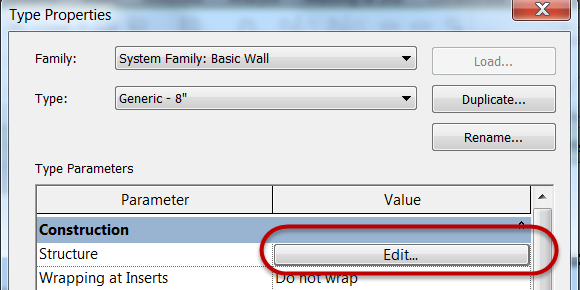 Edit Structure [1] to: Material = Wood – Stud LayerThickness = 0’ 1 5/8” (0.041m)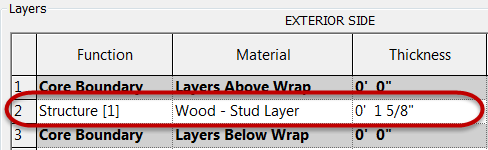 Note: Use search window in the Material Browser and type material name you are looking for.Structure [1] is associated with structural materials supporting a wall and has the highest cleanup priority.Click Insert button two times to add (2) new layers to the wall definition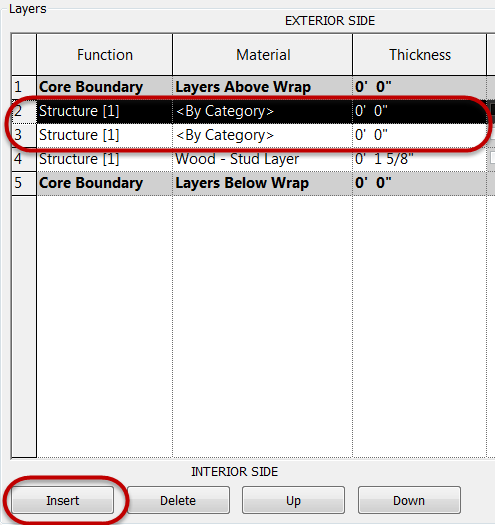 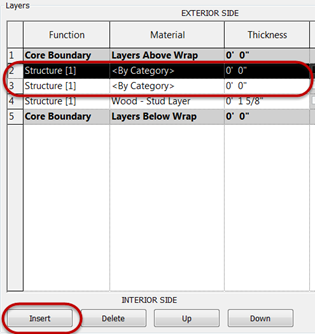 Edit Layer 2: Select Layer 2 rowClick Up button onceClick Function = Finish 1 [4]Note: Function determines a material layers behavior in the model environment for cleanup at wall intersections with other wall types.  Material functions of the same kind will cleanup. Finish 1 [4] is associated with exterior materials and is a lower priority than structural materials.Change Material = Wood - Horizontal Panel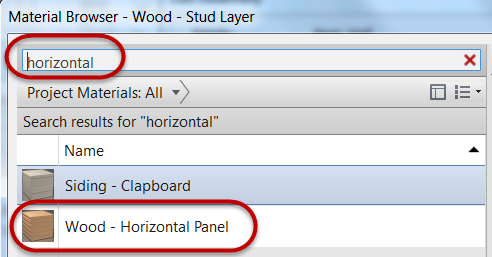 Note: Use search window in the Material Browser and type material name you are looking for.Change Thickness = 0’ 1/2” (0.012m)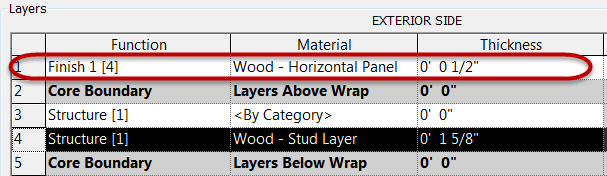 Edit Layer 3: Select Layer 3 rowClick Down button twiceClick Function = Finish 2 [5]Note: Finish 2 [5]  is associated with interior materials and is a lower priority than structural materials.Change Material = Wood - Horizontal PanelChange Thickness = 0’ 1/2” (0.012m)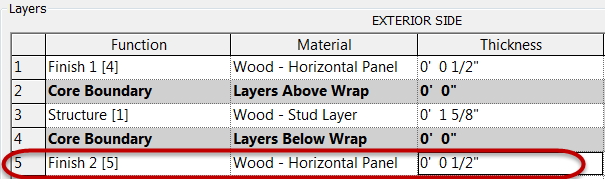 Click OK button twice to exit both dialog boxesClick Modify to end the wall placement commandChange interior wall types through substitution in-place Select all interior walls of Interior - 3 1/8" Partition (1-hr) (0.79m).Hover over an interior wall.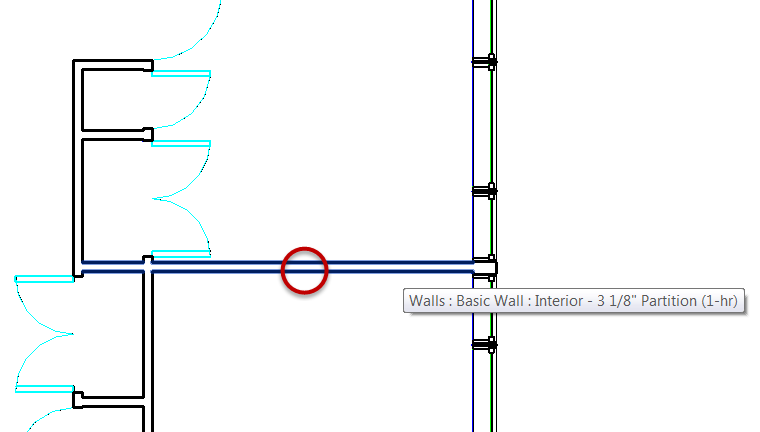 Right click in the canvas window and select Select All Instances>Visible in View.Select Wood Panel Wall wall type.Open Ground Floor plan view.Select labeled exterior walls to receive Wood Panel Wall type.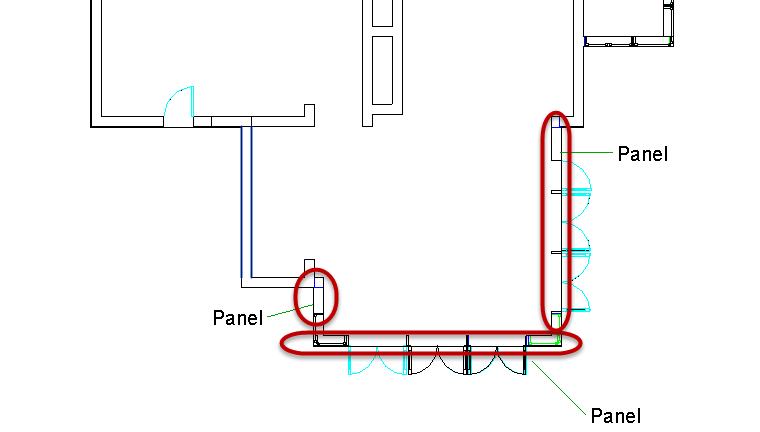 In Properties palette, change wall type to: Wood Panel Wall type.Open {3D} 3D View.  Confirm interior walls and selected exterior walls have wood paneling.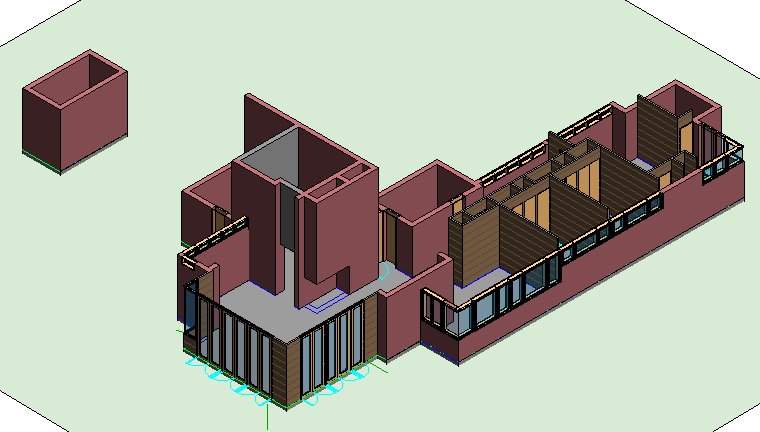 Save the Revit file as: Module02Ex01_Modelling wall types_structures_design features_Imperial_Finished.rvt This concludes Exercise 1.Exercise 2 — Adding Doors, Windows, and Wall OpeningsIn this exercise, you will add doors and window openings using the array command to the same house used in the previous exercise using Autodesk Revit.Objectives:Place windows and doors and change their location using temporary dimensions.Use arrays to quickly place groups of regularly spaced windows.Use the Group and Associate array option.Edit door and window instance properties.Create new window and door types.Create wall openings.Place and array exterior doorsNavigate to the folder containing the downloaded resources for Module 2.Module02_ResourcesOpen Revit file: Module02Ex02_Adding doors windows openings_Imperial_Start.rvtOpen the Floor – Living Area plan view. On the View Control toolbar, set the visual style to Wireframe.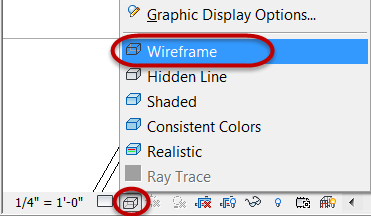 On the Architecture tab, click Door.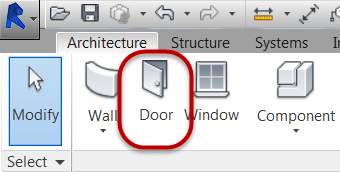 In Properties Palette, select Double-Glass  48” x 108” door type.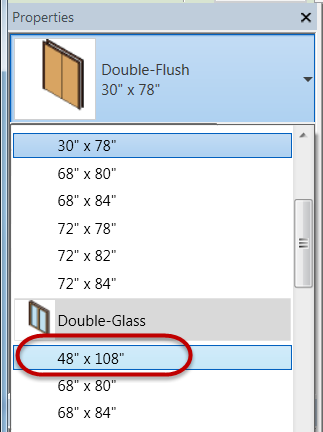 Place Double-Glass  48” x 108”door type at location shown below.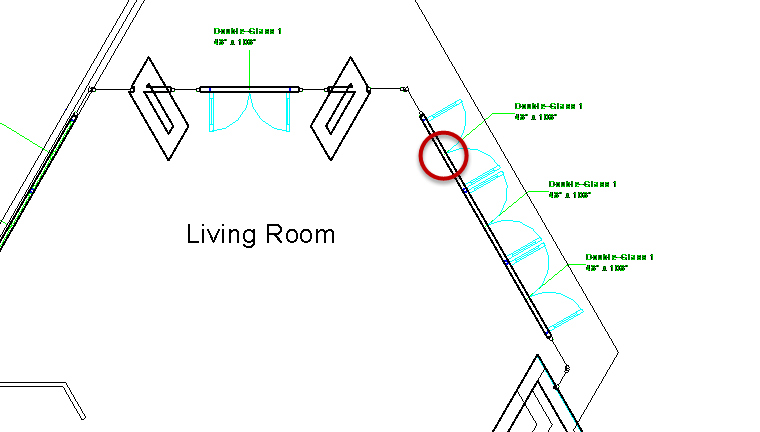 Hover cursor over Revit wall and use CAD underlay as a reference guide for handing and swing directionLeft click to place doorHit ESC key twice to end the door placement command.Array the previous door to create the remaining two doors along that wall.Select the double door just placed in plan view.Click the Array tool in the Modify panel.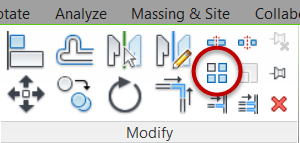 Set the Array number = 3. 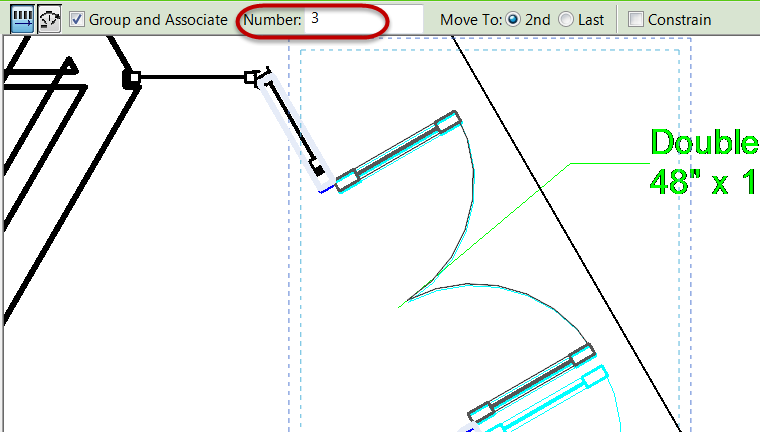 Note: This sets the total number of instances to be arrayed including the first door.Set the array distance and direction graphically on-screen.  Pick the two points shown below.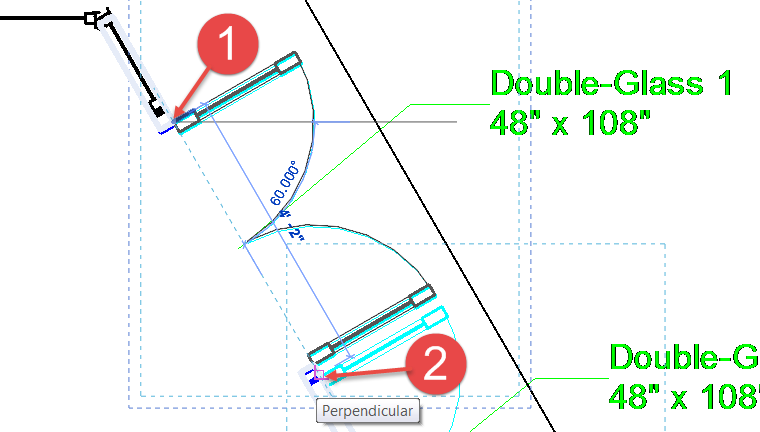 Note: Use the same reference point for point 2.Hit the Enter key to accept the array.Click ESC key twice to end the array command.Open {3D} 3D view and confirm doors are inserted correctly as shown below.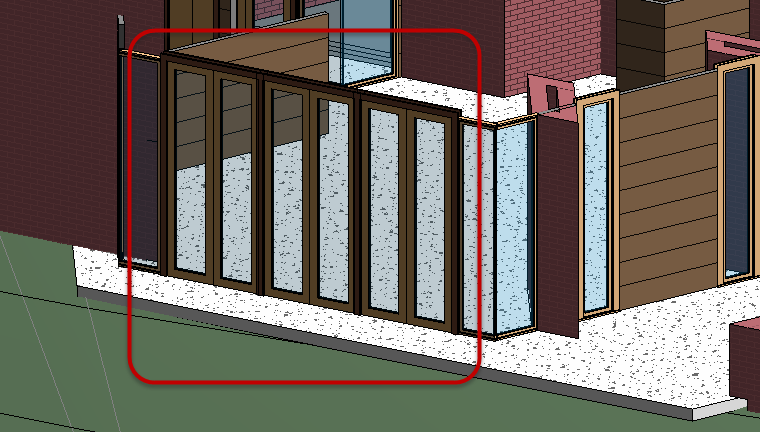 Place and array exterior windowsOn the Architecture tab, click Window.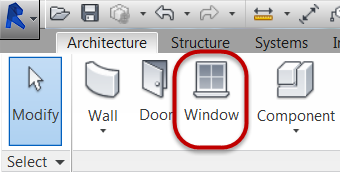 In Properties Palette, select Casement Dbl with Trim 48” x 72” window type.Place Casement Dbl with Trim 48” x 72”window type at location shown below.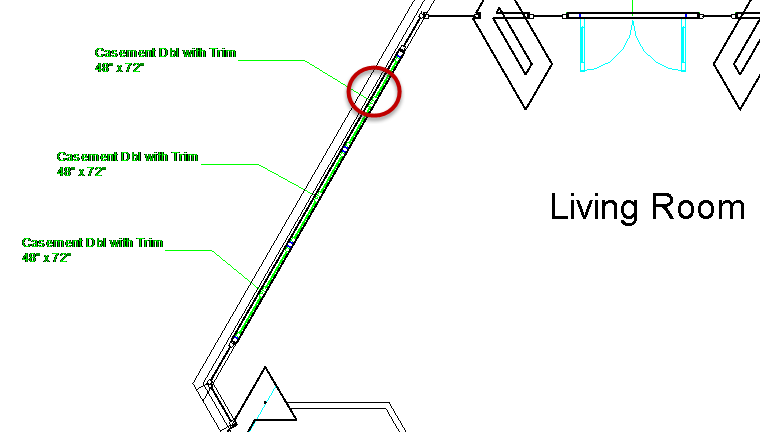 Hover cursor over Revit wall and use CAD underlay as a reference guide for handing and swing direction.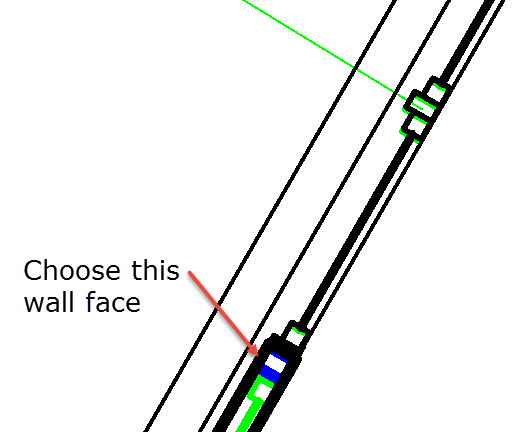 Plan view enlarged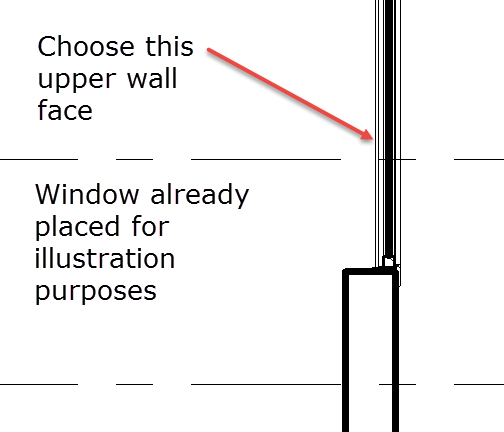 Section viewLeft click to place window.Hit ESC key twice to end the window placement command.Array the previous window to create the remaining two windows along that wall.Select the casement window just placed in plan view.Click the Array tool in the Modify panel.Set the Array number = 3. Set the array distance and direction graphically on-screen.  Pick the two points shown below.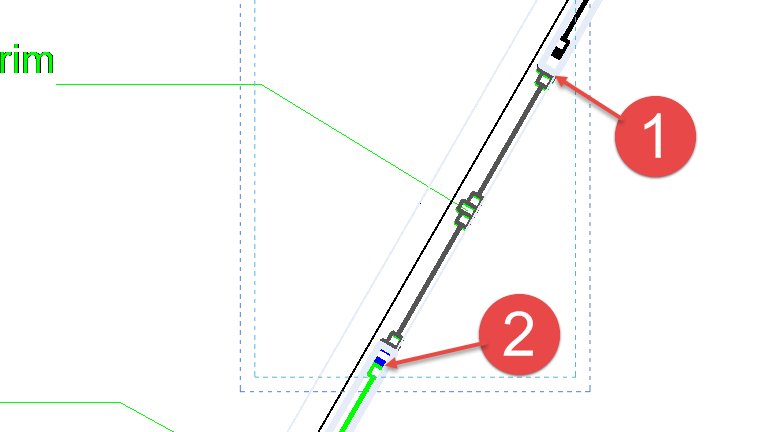 Note: Use the same reference point for point 2.Hit the Enter key to accept the array.Click ESC key twice to end the array command.Open {3D} 3D view and confirm windows are inserted correctly as shown below.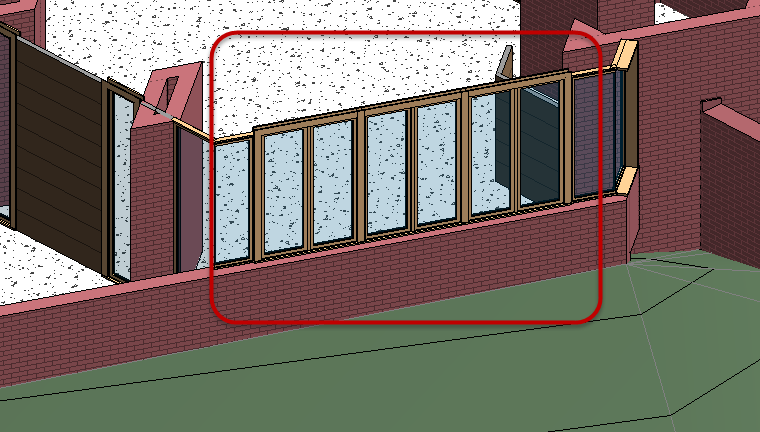 Save the Revit file as: Module02Ex02_Adding doors windows openings_Imperial_Finished.rvt This concludes Exercise 2.Exercise 3 — Creating Roof ShapesIn this exercise, you will create two hip roofs and join them for the house used in the previous exercise using Autodesk Revit.Objectives:Create roofs by specifying their footprint and adjusting their properties.Modify a roof footprint and slope-defining edges to fine-tune the shape and create various roof shapes and forms.Create a custom roof form by extruding a roof surface from a sketched profile.Create a hip roof over the main living areaNavigate to the folder containing the downloaded resources for Module 2.Module02_ResourcesOpen Revit file: Module02Ex03_Creating roof shapes_Imperial_Start.rvtOpen the Roof-Living & Bedrooms plan view.  Focusing on roof 1.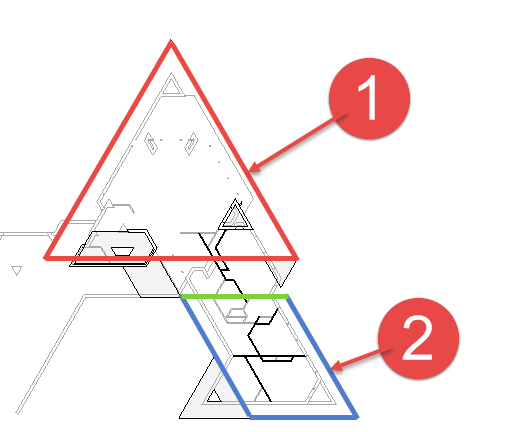 On the Architecture tab, click Roof by Footprint.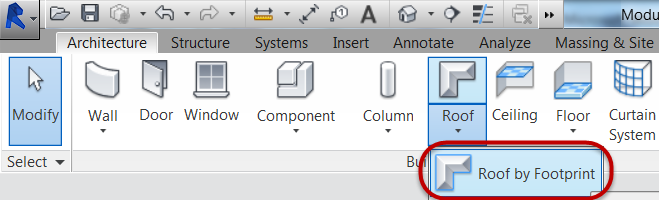 In Properties Palette, select Basic Roof Generic - 12” roof type and set Base Offset from Level = 0’-0” (0m).In Modify | Create Roof Footprint tab, confirm Boundary Line and Line mode is selected.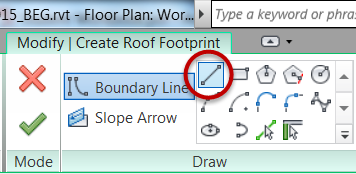 Mark Defines slope check box.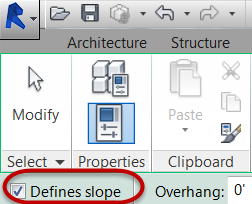 Create a closed boundary as indicated by the (3) sketch lines shown in red for roof form 1. Click Modify command to end sketching.Note: Linework must be contiguous.Set the roof pitch for the sloped linework.Window select all of the sketch linework for the roof sketch.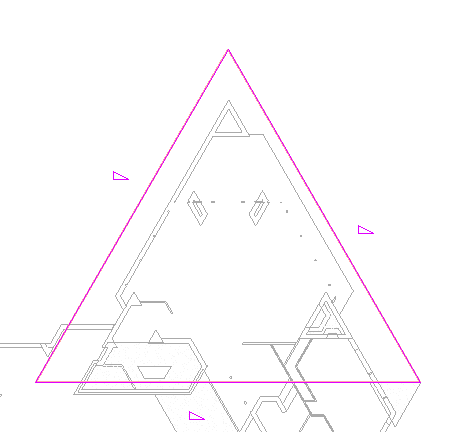 In Properties palette, set pitch to 3” (0.0762m).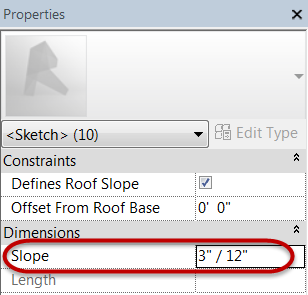 Click Finish Edit Mode to create the 3D roof element.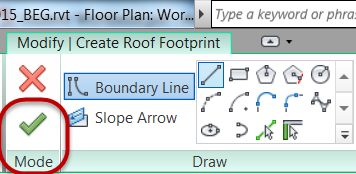 Note: If you receive error messages, confirm that none of the linework overlaps itself.  Then try Finish Edit mode again.Attach highlighted walls to roof?   Click Yes.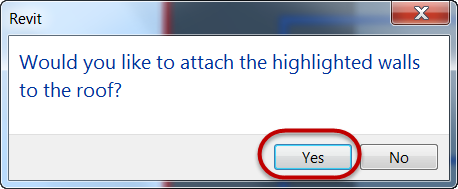 Roof progress shown below.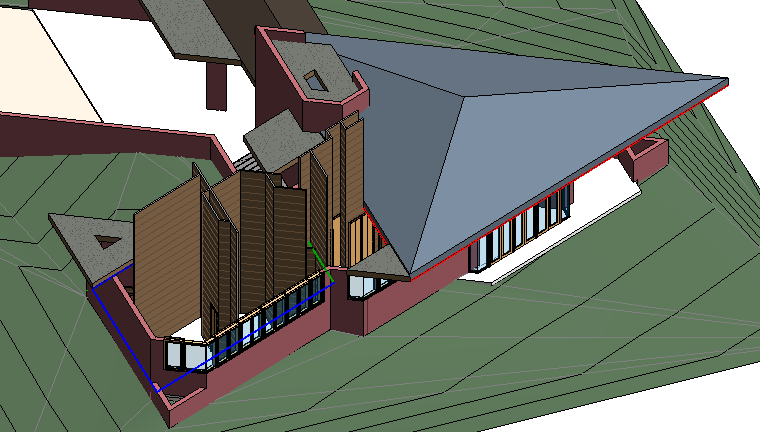 Create a hip roof over the bedroom areaOpen the Roof-Living & Bedrooms plan view.  Focusing on roof 2.On the Architecture tab, click Roof by Footprint.In Properties Palette, select Basic Roof Generic - 12” roof type and set Base Offset from Level = 0’-0” (0m).In Modify | Create Roof Footprint tab, confirm Boundary Line and Line mode is selected.Mark Defines slope check box.Create the (3) sketch lines shown below in blue for roof form 2. Hit ESC key once to pause sketching continuously.Unmark Defines slope check box.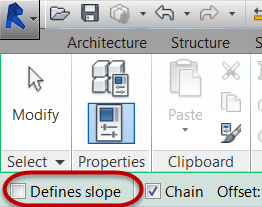 Create (1) sketch line shown below in green for roof form 2 to create a closed boundary. Set the roof pitch for the sloped linework.Select the (3) sketch lines below.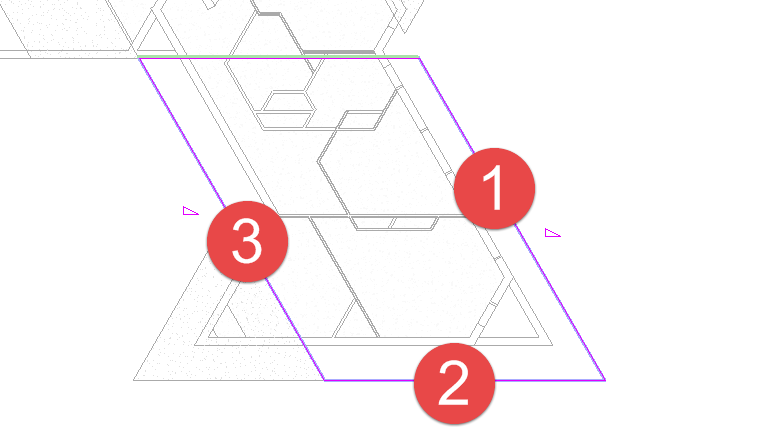 In Properties palette, set pitch to 3” (0.0762m).Click Finish Edit Mode to create the 3D roof element.Note: If you receive error messages, confirm that none of the linework overlaps itself.  Then try Finish Edit mode again.Attach highlighted walls to roof?   Click Yes.Roof progress shown below.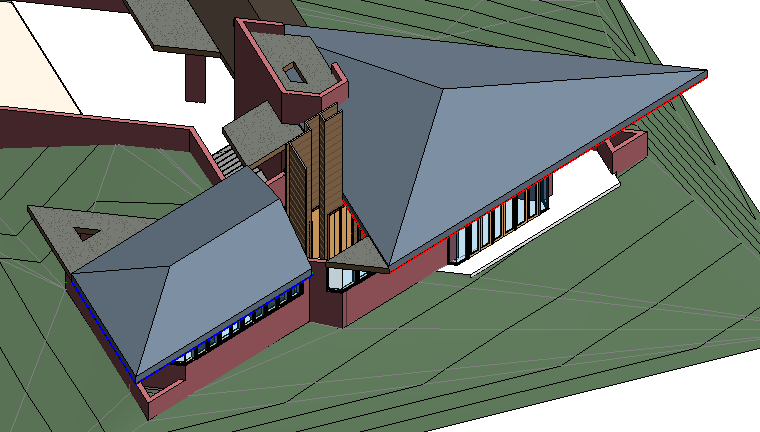 Join the two hip roofs togetherOpen the {3D} 3D View.  Orbit the view to the following orientation shown below where we can see the gable end of the bedroom roof created in the previous step.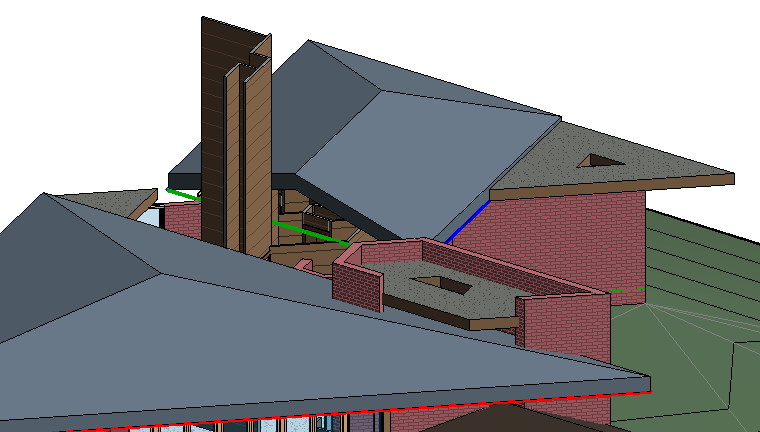 Select the bedroom roof, the one with the gable end facing you on-screen.On the Modify | Roofs tab, Geometry panel, click the Join / Unjoin Roof tool.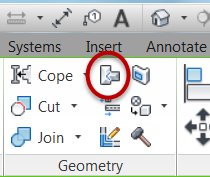 Select the top edge of the bedroom roof as indicated by Mark 1 below.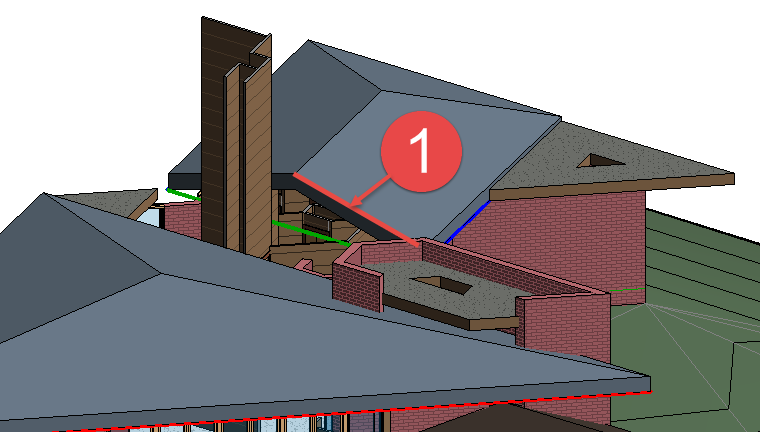 Then, pick the face of the main living room roof to project to as indicated by Mark 1 below.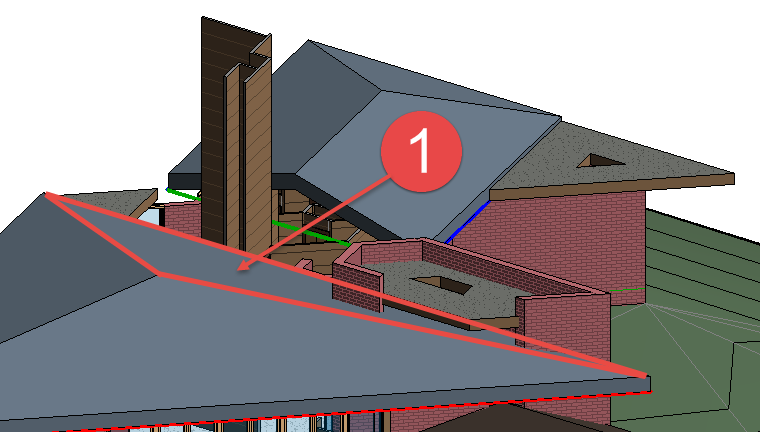 Roof progress as shown below.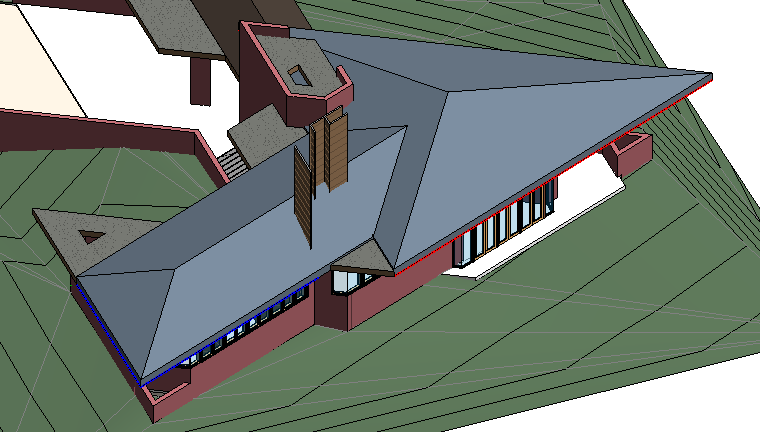 Cleanup the interior walls projecting through the bedroom roof.Select the interior walls.Click Attach / Top Base command.Select bedroom roof.Roof completed as shown below.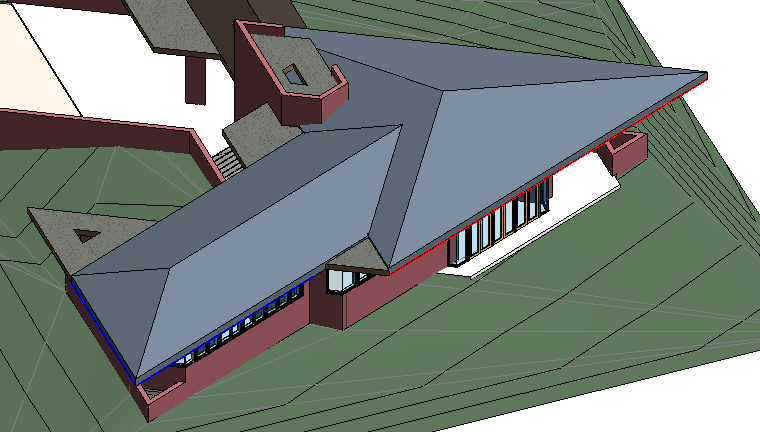 This concludes Exercise 3.